PrerequisitesEach meeting has a unique 9, 10, or 11-digit number called a meeting ID that will be required to join a Zoom meetingIf you are joining via telephone, you will need the teleconferencing number provided in the invite. Windows | Mac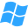 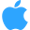 Open the Zoom desktop client.Join a meeting using one of these methods:Click Join a Meeting if you want to join without signing in.
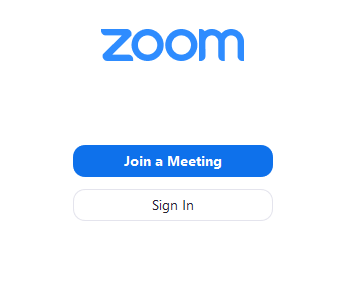 Sign in to Zoom then click Join.
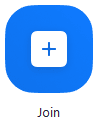 Enter the meeting ID number and your display name.If you're signed in, change your name if you don't want your default name to appear.If you're not signed in, enter a display name.
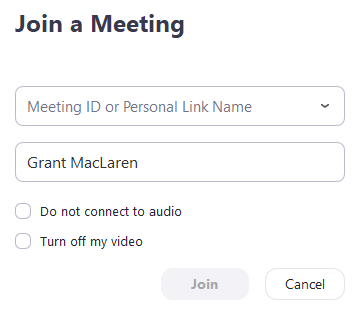 Select if you would like to connect audio and/or video and click Join.For further instructions on how to join using a web browser, mobile app, or telephone – guides can be found at https://support.zoom.us/hc/en-us/articles/201362193-Joining-a-meeting